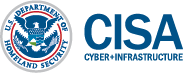 To Whom it May Concern:(name of your business) is an essential services infrastructure and environmental contractor and as such has authorized this operator/employee to perform essential critical infrastructure work as outlined in the March 19, 2020 CISA (Homeland Security) memorandum located at:https://www.cisa.gov/publication/guidance-essential-critical-infrastructure-workforceIf you have questions or concerns please contact (name of your business) management at (your phone number).Sincerely,(owner/manager of your company)(title)(name of your company)